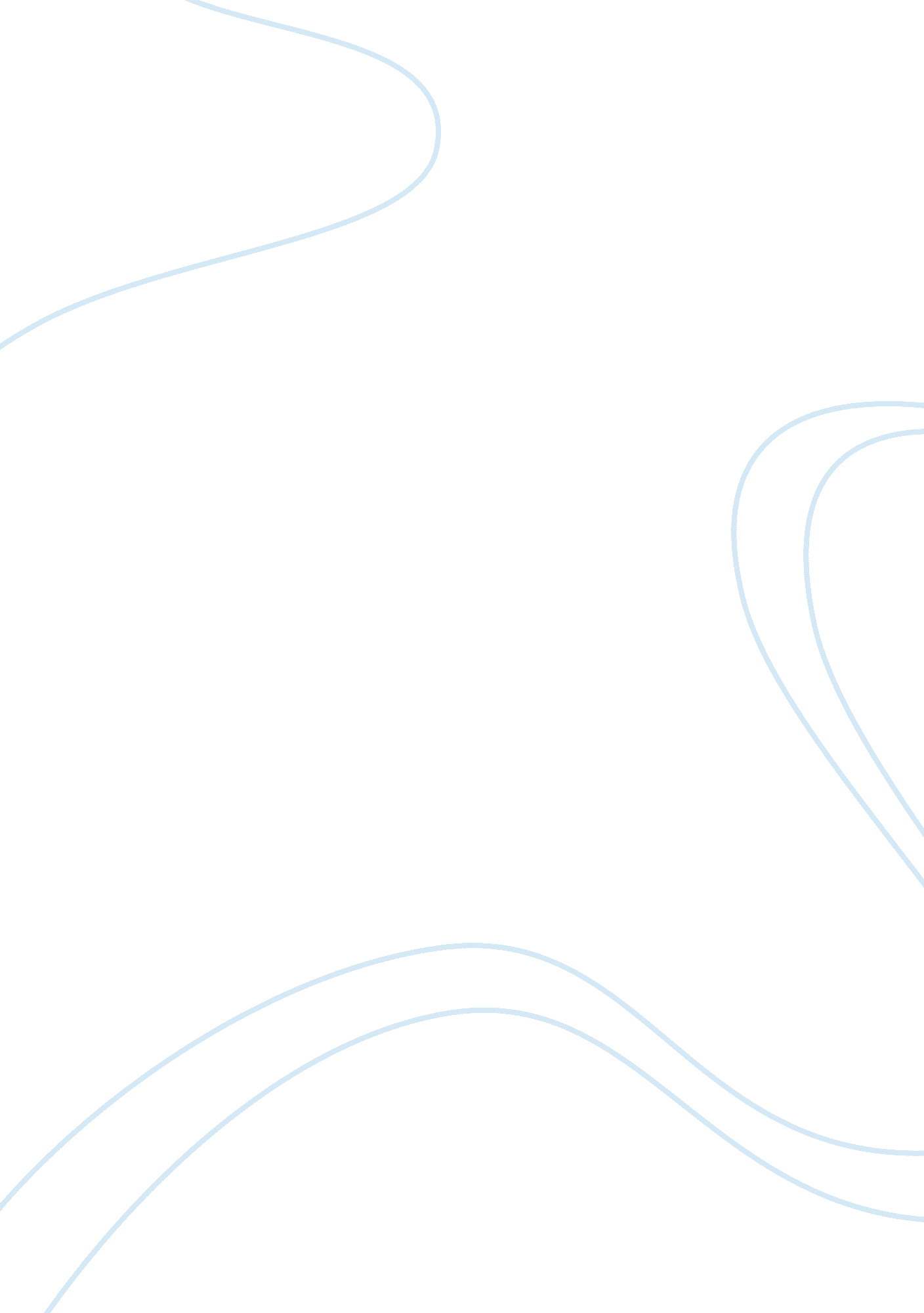 Dawn by martha dudmanLiterature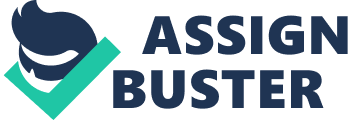 Xiaodan bit her lip and strained herself from crying as she flashed to her former school prior to the current one. Her former school was a small country school since her parents were not well off just like everyone within the village. Nevertheless, her father had a stroke of luck when she got an individual who assisted him in difficult times. Xiaodong never knew the details. Her father finally got a job within the city and a government permits to move thus making her dream come true. 

Despite all this Xiaodan could solely figure the friends she had departed from who was the only known source of happiness. Moreover, she could solely picture open, creepy doorway of unknown prospects. 

Xiaodan felt so sad inside. She found her classroom and seat against her prevailing chances. She found herself listening to the teacher's drone. Xiaodong found herself trying to talk to the girl next to her but with her mind clouded with much response. She found that she could not find anything tangible to hold on to. Xiaodong suddenly found herself crying. 
She was bumped on again making her so invisible on the first day. Moreover, her cheap bag split open when she was bumped on. 